Unit 3  STATE BUILDING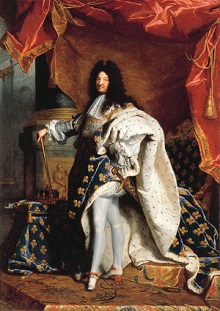 Jan 31	 	Contextualizing State Building TEXT 464-471		Document:  Boussett, Politics Drawn from Holy ScriptureFeb 3		The English Civil War and the Glorious Revolution TEXT 492-501		Document:  Thomas Hobbes, Leviathan		Document:  Locke, A Vindication of the Glorious Revolution		Document:  Bill of RightsFeb 4		Continuities and Changes to Economic Practice and Development TEXT 544-548		RQ (pp. 464-471, 492-501)Document:  Peter the Great, Edicts and DecreesFeb 5		Economic Development and Mercantilism. TEXT 559-571Document:  Adam Smith, Wealth of NationsFeb 6		Dutch Golden Age		Document:  Bacon, On Superstition and the Virtue of Science		RQ (pp. 544-548, 559-571)Feb 7		THE DBQ!!!Feb 10		Balance of Power  TEXT  481-492  		Document:  Frederick the Great, Essay on Forms of Government		DBQ dueFeb 11		Absolutist Approaches to Power  TEXT 471-481Document:  Montesquieu, Spirit of LawsRQ (pp. 471-492)		Enrichment (Euros) notebooks due—300 pointsFeb 12		Comparison in the Age of Absolutism and ConstitutionalismFeb 13		Kingdoms Project Due Feb 14		Test on Unit 3Feb 26		Candide Reading DUEKey Concept 1.2: The struggle for sovereignty within and among states resulted in varying degrees of political centralization.The competition for power between monarchs and corporate groups produced different distributions of governmental authority in European states.English Civil WarMonarchies faced challenges from nobles who want to retain traditional formsKey Concept 1.5: European society and the experiences of everyday life were increasingly shaped by commercial and agricultural capitalism, notwithstanding the persistence of medieval social and economic structures.Economic change produced new social patterns, while traditions of hierarchy and status persisted.Innovations in banking and finance promote growth of urban financial centersGrowth of commerce produced new economic eliteHierarchy and status continued to define social power and perceptions in rural and urban settingsMost Europeans derived their livelihood from agriculture and oriented their lives around the seasons, the village, or the manor, although economic changes began to alter rural production and power.Subsidence agriculture; 3 crop field rotation in north and 2 crop rotation in MediterraneanThe price of revolution contributed to accumulation of capital and expansion of market economy through commercialization of agriculture Free peasantry and commercial agriculture in west; serfdom in eastAttempts of landlords to increase revenue by restricting or abolishing traditional rights led peasant to revoltPopulation shifts and growing commerce caused the expansion of cities, which often found their traditional political and social structures stressed by the growth.Population recovered to pre-plague level; there are uneven price increases which increase more than wagesMigrants challenge ability of merchant elites and craft guilds to govern and strained resourcesSocial dislocation and weakening of religious institutions left government with task of regulating public moralsThe family remained the primary social and economic institution of early modern Europe and took several forms, including the nuclear family. Rural and urban households worked as unitsDebates about female roles in familiesDelayed marriage and childbearingPopular culture, leisure activities, and rituals reflecting the persistence of folk ideas reinforced and sometimes challenged communal ties and norms.Leisure activities organized according to religious calendar and agricultural cycleAuthorities use rituals an public humiliationAccusations of witchcraft peaked from 1580-1650Key Concept 2.1: Different models of political sovereignty affected the relationship among states and between states and individuals.In much of Europe, absolute monarchy was established over the course of the 17th and 18th centuries.Absolute monarchies limited the nobility participationLouis XIV and Jean-Baptiste Colbert extend control over central stateEnlightened absolutism in eastern and central EuropePoland’s partition by Prussia, Russia, and AustriaWesternization of Russia through Peter the Great and Catherine the GreatChallenges to absolutism resulted in alternative political systems. Protected rights of gentry & aristocracy after Glorious Rev.  & English civil warDutch Republic develops oligarchy of urban gentry and rural landholdersAfter 1648, dynastic and state interests, along with Europe’s expanding colonial empire, influenced the diplomacy of European states and frequently led to war. Rise of Prussia  and the eastward shift of Austrian (Habsburg) empireOttomans cease westward expansionsEuropean powers oppose Louis XIV because of continuous warsRivalry between France and Britain cause wars in both Europe and coloniesKey Concept 2.2: The expansion of European commerce accelerated the growth of a worldwide economic network.Early modern Europe developed a market economy that provided the foundation for its global role.Labor and trade in commodities were increasingly freed from traditional restrictionsAgricultural Revolution raised productivity and supplyPutting-out system  expandedDevelopment of market economy led to new financial practices and institutionsThe European- dominated worldwide network contributed to the agricultural, industrial, and consumer revolutions in Europe.European states followed mercantilist policies of exploiting coloniesTransatlantic slave labor system expanded Overseas products and influences contributed to the development of a consumer culture in EuropeImportation and transplantation of agricultural products from Americas led to increased food supply in EuropeForeign lands provide raw material, finished goods, laborers, and marketsCommercial rivalries influenced diplomacy and warfare among European states in the early modern era.European sea powers vied for Atlantic influenceBritish domination in India and Dutch control of East IndiesInteresting places to help with your projectsWebsiteshttp://www.olivercromwell.org/  Oliver Cromwell websitehttp://www.thepeterhofpalace.com  Website for Peter the Great’s palacehttp://www.gunpowder-plot.org/  Gunpowder Plot websitehttp://www.parliament.uk/faq/gunpowder_plot.cfm  another site on the GPwww.chateauversailles.fr  Versailles website—check out the day in the lifehttp://www.louis-xiv.de/  Louis XIV site—see what you think